Barevné kamínky v JablíčkuTento měsíc jsme do školky dostali novou pomůcku k projektu Mensa. Jde o duhové kamínky, které rozvíjí fantazii, představivost, zrakové vnímaní apod.Děti je mohou třídit podle tvaru, barvy či velikosti nebo s nimi plnit různé úkoly podle přiložených kartiček.U dětí v jablíčku měli kamínky úspěch a děti zvládly i poměrně náročné úkoly. Krom poznávání barviček a třídění kamínku podle zadaných kritérií, zkoušely najít odpovídající kamínek do mozaiky, nebo starší děti vyhledat určené kamínky a postavit podle návodu 3D stavbu.Více fotografií si můžete prohlédnout nahttps://ucitelkaandy.rajce.idnes.cz/Mensa_Barevne_duhove_kaminky/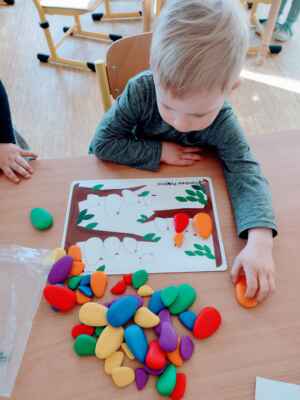 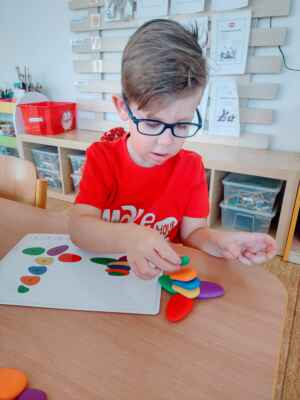 